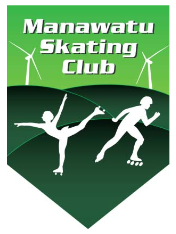 




FIGURE EVENTS

BEGINNERS 1 (8 years & under as at close of entries, must not have skated Areas)
Outside Field Edges
Inside Field Edges

BEGINNERS 2 (9 years & over as at close of entries, must not have skated Areas)
1	RFO-LFO Circle eight
1a 	RFOI-LFOI Change eight

NEW ENTRANTS FIGURES (under 8years)
Group 11	RFO – LFO Circle Eight111a	RFO-LFO Serpentine Eight

NOVICE 1 FIGURES (8years and over)
Group 1
1	RFO – LFO Circle Eight
1a	RFOI – LFOI Change Eight
2	RFI – LFI Circle Eight

NOVICE 2 FIGURES (11years and over)
Group 2
4	RBI – LBI Circle Eight
5a	RFOI – LFIO Serpentine
9a	RFI – LBO Threes

TINY TOT/TOTS FIGURES (8 & 9years)
Group 2
2	RFI – LFI Circle Eight
5a	RFOI – LFIO Serpentine
7	RFO – LFO Threes



PRIMARY/MINIS FIGURES (10 & 11years)
Group 1
3	RBO – LBO Circle Eight
6b	LBOI – RBIO Serpentine 
8a	RFO – LBI Threes

JUVENILE/ESPOIR FIGURES (12 & 13years) 3 circuits
Group 2
11	RFI – LFI Double Threes
18a	RFO - LBI Bracket
15	RFI - LFI Loop

PRELIMINARY FIGURES (12years and over)
Group 1
8b	LFO – RBI Threes
11	RFI – LFI Double Threes
19b	LFI – RBO Brackets

CADET FIGURES (14 & 15years) 3 circuits
Group 2
18a	RFO - LBI Bracket
21b	LFI - RBI Rocker
30a	RFOI - LFIO Change Loop
28b	LFOI - RFIO Change Double Three

ADVANCED FIGURES (15years and over)
Group 1
23b	LFI – RBI Counter
12a	RBO – LBO Double Three
33a	RFIO – LBOI Change Brackets

YOUTH INTERNATIONAL FIGURES (16years) 3 circuits
Group 2
21b	LFI - RBI Rocker
32a	RFOI – LBOI Change Bracket
17b	LBI - RBI Loop
29a	RBOI - LBIO Change Double Three

JUNIOR FIGURES (17 & 18years)
Group 1
42a	RFO Counter combined with Bracket and Inside Counter (3 Circuits)
38b	LBO Paragraph Loops (3 Circuits)
36a	RFO Paragraph Double Threes (2 Circuits)


SENIOR INTERNATIONAL FIGURES (19years and over)
Group 1
46b	LFO Double Three combined with Outside Rocker and Backward Double Three Paragraph
39a	RBO Paragraph Loop (3 circuits)
47b	LFO Bracket combined with Inside Counter and Backward Bracket Paragraph

ADVANCED MASTERS FIGURES (21years and over) 3 circuits
Group 2
5b	LFOI – RFIO Serpentine
7a	RFO – LFO Threes
9b	LFI – RBO Threes

MASTERS FIGURES (25years and over) 2 circuits
Group 1
1	RFO – LFO Circle Eight
2a	RFIO – LFIO Change Eight
5b	LFOI – RFIO Serpentine

ESQUIRE FIGURES (30years and over) 2 circuits
Group 1
1	RFO – LFO Circle Eight
1a	RFOI – LFOI Change Eight
111a	RFO – LFO Serpentine Eight

LOOP EVENTS

PRIMARY LOOPS (8 - 11years) 2 circuits
Group 1
14	RFO – LFO Loop
15	RFI – LFI Loop
30b	LFOI – RFIO Change Loop

PRELIMINARY LOOPS (12years and over) 2 circuits
Group 1
14	RFO – LFO Loop15	RFI – LFI Loop30b	LFOI – RFIO Change Loop

ADVANCED LOOPS (14years and over)
Group 2
17	RBI – LBI Loops
31a	RBOI – LBIO Change Loop
38b	LFO – RFI Paragraph Loop
NOTE: Skaters competing in Youth and Junior Grades may also skate Advanced Loops only.DANCE EVENTSSOLO DANCE
Beginners (9years and over) – Waltz Sequence
New Entrant (Under 8years) – Waltz Sequence
Novice 1 (8years & Over) – Waltz Sequence/March Sequence
Novice 2 (11years and Over)– Beverley Blues/Progressive Tango
Tiny Tots/Tots – City Blues/La Vista Cha Cha
Primary/Minis – Olympic Foxtrot/Double Cross Waltz
Preliminary – Canasta Tango/Denver Shuffle
Advanced -  Association Waltz/Easy Paso
Advanced Masters – Fourteen Step
Masters – Double Cross Waltz
Esquire – Progressive Tango/Academy Blues

FREEDANCE/STYLE DANCE
Primary/Minis Freedance – Disney/Animated
Preliminary Freedance
Advanced Freedance
Advanced Masters Freedance
Masters Style Dance – Spanish Medley

COMBINED SOLO DANCE EVENTS
Juvenile/Espoir – Canasta Tango/Denver Shuffle & Freedance
Cadet – Tudor Waltz/Easy Paso & Freedance
Youth – Association Waltz/Kilian & Freedance
Junior – Style Dance (Swing Medley/Quickstep) & Freedance
Senior – Style Dance (Spanish Medley/Tango Delancha) & Freedance

PAIRS/COUPLES DANCE
All Federation grades as per schedule



FREESKATING

MSSC Beginners Group – Entry for MSSC beginner skaters only
Beginners 1 – 8 years and under
Beginners 2 – 9 years and over
New Entrants – As per National Schedule
Novice – As per National Schedule
Athlete with Disability - As per National Schedule
Tiny Tots/Tots – As per National Schedule
Primary/Minis – As per National Schedule
Juvenile/Espoir – As per National Schedule
Preliminary – As per National Schedule
Advanced – As per National Schedule
Masters – As per National Schedule

Cadet – As per National Schedule (Long Programme Only)
Youth/Junior/Senior – Laurie Hastie Cup event (Long Programme Only)

Inline – As per National Schedule
Pairs – As per National Schedule


GROUP EVENTS

Precision – As per National Schedule
Show/Quartets – As per National Schedule


NOTES
There will be no door charges at Arena 3. We would very much appreciate entries getting to us on time.Three Competitors constitutes an Event, the Organising Committee may choose not to hold an event in the case or may choose to combine an Event if this is possible.Skaters skating Road and Artistic may have to choose which Event they skate on Sunday.We will do our best to accommodate skaters if given prior information of possible clashes.Once entries have closed and the Organising Committee has made up the programme there will be no changes made. If you have any special circumstances, travel or otherwise please indicate so when completing the Entry form.Road Events will be at Memorial Park, all Artistic and Flat Track Events will be skated at Arena 3.


LAURIE HASTIE OPEN COMPETITION SPEED SCHEDULE 2019Novice/Primary 2 Lap Handicaps races not in Aggregate 
NOTESNote 1: If sufficient entries may be run as A & B grades Note 2: May be run as a combined event The Organising Committee may combine or delete events or grades if insufficient entries are received. They may also alter distances.Speed Entry Fee: $45Novice 1 Beginners Flat Track (Sat 10th March) 200m, 400m, 200m Handicap Flat Track (Sat 10th March) 200m, 400m, 200m Handicap Road (Sun 11th March) 100m, 200m, 400m, 800m (Note 1 & 2) (Note 1 & 2) (Note 1 & 2) (Note 1 & 2) Novice Advanced (Skaters with Speed Skates) 200m, 400m, 200m Handicap 200m, 400m, 200m Handicap 100m, 200m, 400m, 800m Primary Boys and Girls 200m, 400m, 200m Handicap 200m, 400m, 200m Handicap 100m, 200m, 400m, 800m Juvenile Boys 400m, 800m, 1500m 400m, 800m, 1500m 100m, 400m, 1000m, 1600m Juvenile Girls 400m, 800m, 1500m 400m, 800m, 1500m 100m, 400m, 1000m, 1600m Junior Boys 400m, 800m, 1500m 400m, 800m, 1500m 100m, 400m 1600m, 3000m pts Junior Girls 400m, 800m, 1500m 400m, 800m, 1500m 100m, 400m 1600m, 3000m pts Intermediate/Senior Men 400m, 1500m, 5000m 400m, 1500m, 5000m 100m, 400m, 1600m, 5000m pts (Roger Croad Memorial) (Roger Croad Memorial) (Roger Croad Memorial) (Roger Croad Memorial) Intermediate/Senior Women 400m, 800m, 1500m 400m, 800m, 1500m 100m, 400m, 1600m, 5000m pts Open Junior/Intermediate/Sen. Men/Masters A Open Junior/Intermediate/Sen. Men/Masters A 3000m (Note 1) 3000m (Note 1) Open Junior/Intermediate/Sen. Women/Masters A Open Junior/Intermediate/Sen. Women/Masters A 3000m (Note 1) 3000m (Note 1) Masters400m, 800m, 1500m 400m, 800m, 1500m 100m, 400m, 1600m, 3000m pts 